LINDEN HIGH SCHOOL
GIRLS VARSITY SOFTBALLLinden High School Varsity Softball beat Brandon High School 17-2Monday, May 6, 2019
5:30 PM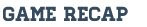 Jordyn Hobson had quite a night in the 2nd game of the doubleheader. Jordyn was 5-5 at the plate and also pitched a 3 hit complete game for her 6th league win of the year. Ellie Klocek, Mikayla Dettman, Maddie Morse, and Katie Strickert each had 2 hits which included Kloceks 2nd home run of the year! Hannah Lewandowski scored 3 times reaching base on 2 walks and getting hit by a pitch. Avery Koan just continues to get on base. Officially she was 0-1 but reached base in the doubleheader 6 times on 4 walks and 2 hit by pitched.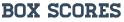 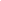 